ADSWOOD PRIMARY SCHOOL              PERSON SPECIFICATION  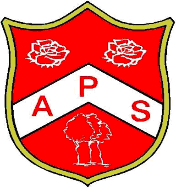 POST TITLE: TEACHING ASSISTANT LEVEL BATTRIBUTESESSENTIALDESIRABLEHOW IDENTIFIEDRELEVANT EXPERIENCEExperience of working throughout all key stages i.e. KS1 KS2 EYFSExperience of planning and delivering the national curriculum and related activitiesExperience of liaison with parents, carers and outside agenciesExperience of supporting children with SENApplication form/InterviewEDUCATION AND TRAININGGCSE grades A-C or equivalent. Maths and English essential. Competent and relevant ICT  skillsWillingness to access appropriate training Knowledge of safeguarding within an educational settingUp to date relevant first aid qualificationApplication form/InterviewSPECIAL KNOWLEDGE AND SKILLSTo be confident to support the teaching of the curriculum with an individual child or group of childrenGood organisational and planning skillsPositive behaviour management skillsExcellent communication skillsAwareness of current developments in educationApplication form/InterviewADDITIONAL FACTORSAbility to build effective relationships with children, parents and colleaguesAbility to work as part of a team whilst using own initiative to support teaching and learningWillingness to assist the class teacher in preparing the learning environmentAwareness of children with differing abilities and needs and a positive commitment towards inclusionWillingness to contribute to the full life of the school.A commitment to help to raise standards of achievement of all pupilsApplication form/Interview